ᐊᕐᕌᒍᑕᒫᑦ ᐅᓂᒃᑳᓕᐊᖅᓂᐊᖁᙴᑉ ᑰᖓ ᐱᓕᕆᐊᖅ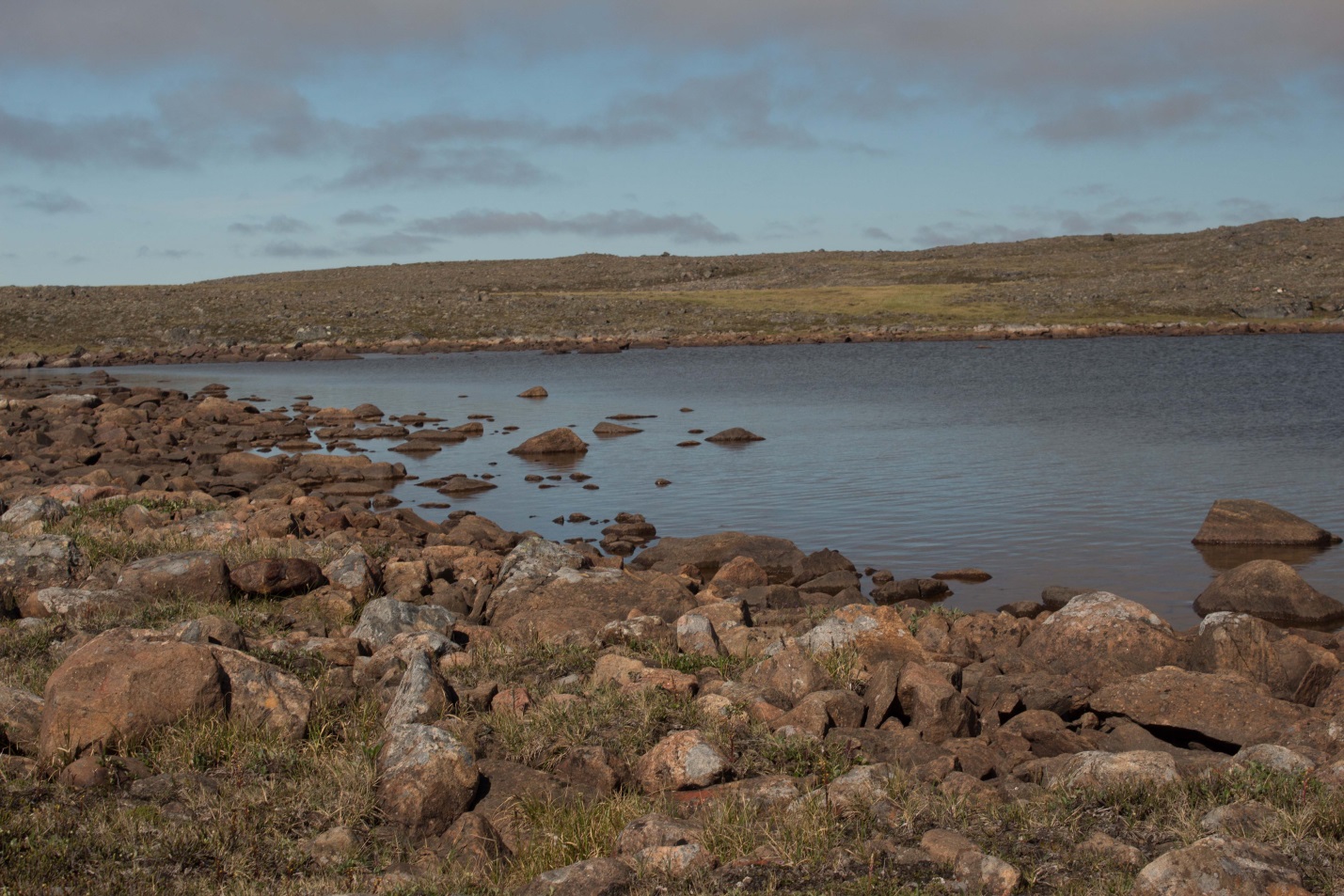 ᔅᑳᑦ ᓚᒧᕉᓄᓇᓕᕆᔨᒃᑯᑦᑯᐃᑉ ᓯᓚᑦᑐᓴᕐᕕᕐᔪᐊᖓᑭᖕᔅᑕᓐ, ᐋᓐᑎᐅᕆᔪ K7L 3N6Scott.lamoureux@queensu.caᐅᖄᓚᐅᑎᖓ: 613-533-6033ᓄᓇᕘᒥ ᖃᐅᔨᓴᖅᑐᓕᕆᔨᒃᑯᓐᓂᑦ ᓚᐃᓴᓐᓯᖓ:  0102113N-Mᐄᐳᕈᓪ 10, 2015ᐃᒥᖅ ᐊᒻᒪᓗ ᐊᓯᔾᔨᕐᓂᖓ ᓂᐅᖁᙴᑉ ᑰᖓᓂ, ᐃᖃᓗᐃᑦᖃᐅᔨᓴᕆᐊᙵᓚᐅᖅᓯᒪᔪᒍᑦ ᓂᐊᖁᙴᑉ ᑰᖓᓂ 2013-ᖑᑎᓪᓗᒍ ᓇᓗᓇᐃᖅᓯᓇᓱᒃᑐᑕ ᖃᓄᖅ ᑰᖓ ᐊᓯᔾᔨᖅᓯᒪᑎᒋᓕᕐᒪᖔᖅ 40 ᐊᕐᕌᒎᓕᖅᑐᓂᑦ ᐊᒻᒪᓗ ᓯᕗᓂᒃᓴᒥ ᐊᓯᔾᔨᖅᓴᕋᐃᒍᓐᓇᕐᓂᖓᓂᒃ ᖃᐅᔨᓇᓱᐊᖅᑐᑕ.  ᑕᒪᓐᓇ ᖃᐅᔨᓴᕆᐊᙵᓕᓚᐅᖅᓯᒪᔭᕗᑦ ᐃᖃᓗᐃᑦ ᓄᓇᓕᐸᐅᔭᒃᑯᑦ ᐊᓯᖏᓪᓗ ᓄᓇᓕᓐᓂ ᑲᑐᔾᔨᖃᑎᒌᖑᔪᑦ ᐱᓕᕆᐊᖃᕐᕕᒋᔪᒪᓕᕐᒪᒍ, ᐊᒻᒪᓗ ᖃᐅᔨᓴᕐᓂᕐᒧᑦ ᐱᓕᕆᐊᕐᒥᒃ ᐱᒋᐊᖅᑎᑦᑎᓯᒪᓕᖅᑐᑕ ᒪᑭᒪᑎᒐᒃᓴᐅᖁᒥᓇᖅᑐᒥᒃ ᐊᑯᓂᐅᔪᒧᑦ ᐊᒻᒪᓗ ᓄᓇᓕᒻᒥᐅᑦ ᑲᑐᔾᔨᖃᑎᒌᖏᓪᓗ ᐱᔭᕆᐊᓕᖏᓐᓂᑦ ᐊᑐᐃᓐᓇᐅᒪᑎᑦᑎᓇᓱᐊᖅᑐᑕ ᐃᖃᓗᓐᓂ, ᓄᓇᓕᓐᓂ ᐊᑐᖃᑦᑕᕐᓂᑯᕆᓯᒪᔭᖏᑦ ᐊᑐᖅᓯᓈᕐᓗᒋᑦ ᐊᒻᒪᓗ ᒪᑭᒪᑎᒋᐊᕐᔫᒥᑎᓪᓗᒋᑦ ᐃᒥᕐᒥᒃ ᖃᐅᔨᓴᕐᓂᕐᒥᒃ.ᓄᕖᕝᕙ 2012-ᖑᑎᓪᓗᒍ, ᒪᐃ 2013, ᐋᒡᒌᓯ 2013 ᐊᒻᒪᓗ ᕖᕝᕗᐊᕆ 2014-ᖑᑎᓪᓗᒍ ᑲᑎᖃᑎᒋᓚᐅᖅᓯᒪᔭᕗᑦ ᖃᐅᔨᓴᖅᑏᑦ ᓄᓇᕘᒥ ᖃᐅᔨᓴᖅᑐᓕᕆᔨᒃᑯᓐᓂᑦ ᐊᒻᒪᓗ ᓄᓇᖃᖅᑳᖅᓯᒪᔪᓕᕆᓂᕐᒧᑦ ᐊᒻᒪᓗ ᐅᑭᐅᖅᑕᖅᑐᖅ ᐱᕙᓪᓕᐊᑎᑕᐅᓂᖓᓄᑦ ᑎᒥᖓᓂ ᐱᓕᕆᔩᑦ, ᐊᒻᒪᓗ ᑭᒡᒐᖅᑐᐃᔨᖏᑦ ᓄᓇᓕᐸᐅᔭᖓᓂ ᐃᖃᓗᐃᑦ. ᐊᐱᖅᓱᖅᑕᐅᓚᐅᖅᓯᒪᒻᒥᔪᒍᑦ ᓰᐲᓰᒃᑯᓐᓄᑦ ᐅᑭᐅᖅᑕᖅᑐᒥ ᓈᓚᐅᑎᓯᕆᔨᓄᑦ ᒪᐃ 2013-ᖑᑎᓪᓗᒍ ᐊᒻᒪᓗ ᑕᓚᕖᓴᒃᑰᕐᓂᐊᖅᑐᑕ ᐋᒡᒌᓯ 2013-ᒥ ᐊᐱᖅᓱᖅᑕᐅᒋᓪᓗᑕ ᐊᒻᒪᓗ ᒪᐃ 2014-ᒥ ᓇᓗᓇᐃᔭᐃᓪᓗᑕ ᖃᐅᔨᓴᕐᓂᐊᑕᑦᑕ ᐸᕐᓇᐅᑎᖏᓐᓂᑦ ᐊᒻᒪᓗ ᖃᐅᔨᓵᒥᓂᑦᑎᓐᓂᑦ ᓴᖅᑭᓯᒪᓂᖏᓐᓂᑦ.  ᖃᐅᔨᓴᕆᐊᙵᓚᐅᖅᓯᒪᕗᒍᑦ ᐃᖅᑲᓇᐃᔭᖃᑎᒋᓪᓗᒋᑦ ᓄᓇᕘᒥ ᖃᐅᔨᓴᖅᑐᓕᕆᔨᒃᑯᑦ ᒪᐃ−ᐋᒡᒌᓯ 2014-ᖑᑎᓪᓗᒍ.ᐊᐳᑎᒥᒃ, ᑰᑉ ᐃᒪᖓᓂᒃ, ᐊᒻᒪᓗ ᑕᓯᕐᒥᒃ ᖃᐅᔨᓵᒃᓴᑎᓐᓂᑦ ᐱᓚᐅᖅᓯᒪᔪᒍᑦ ᓂᐊᖁᙴᑉ ᑰᖓᓂᑦ ᖃᐅᔨᓴᖅᑕᐅᒐᔭᖅᑐᓂ ᐃᒥᑉ ᐱᐅᓂᖓ ᐊᒻᒪᓗ ᓇᓗᓇᐃᕋᓱᐊᕐᓗᒋᑦ ᐊᔾᔨᒌᑎᑦᑐᑦ ᐃᒪᑉ ᓇᑭᙶᖅᑐᑦ.  ᓄᐊᒃᑎᖃᑎᒋᓚᐅᖅᓯᒪᔭᕗᑦ ᖃᐅᔨᓴᖅᑏᑦ ᓄᓇᕘᒥ ᖃᐅᔨᓴᖅᑐᓕᕆᔨᒃᑯᓐᓂᑦ ᒪᐃᖑᑎᓪᓗᒍ ᓂᓚᕈᕋᓱᐊᕐᓂᖓᓂᒃ ᓄᕖᕝᕙᒧᑦ.  ᑭᖑᓪᓕᕐᒥᒃ ᐊᕐᕌᒍᒥ, ᓄᐊᑦᑎᓚᐅᖅᓯᒪᒻᒥᔪᒍᑦ 20−ᓂᑦ ᑕᓯᕐᓂᑦ ᐃᒪᑉ ᐱᐅᔫᓂᖓᓂᒃ ᖃᐅᔨᓴᕈᒪᓪᓗᑕ ᐊᒻᒪᓗ ᓇᓗᓇᐃᖅᓯᓇᓱᐊᖅᑐᑕ ᖃᓄᑎᒋ ᐊᓂᕐᓂᒨᖅᑲᐸᓪᓕᐊᒻᒪᖔᑦ ᐊᐅᔭᐅᑎᓪᓗᒍ.  ᐅᓪᓗᒥᐅᔪᖅ ᖃᐅᔨᓴᖅᐸᓪᓕᐊᕗᒍᑦ ᑐᑭᓯᒋᐊᕈᑎᖏᓐᓂᑦ, ᑭᓯᐊᓂᓕ ᖃᐅᔨᓯᒪᓕᖅᑐᑕ ᐊᔾᔨᒌᙱᑦᑐᑦ ᐃᒪᖃᕐᕖᑦ ᐊᓂᕐᓂᒨᖅᑲᐸᓪᓕᐊᓴᕋᐃᓐᓂᖅᓴᐅᒻᒪᑕ ᐃᒪᖏᑦ ᐊᓯᖏᑦ ᑕᐃᒪᐃᙱᑎᓪᓗᒋᑦ, ᐊᒻᒪᓗ ᑕᒪᓐᓇ ᐊᑦᑐᐃᓂᖃᕋᔭᖅᑐᓂ ᐃᒪᖃᕐᕕᒃᓴᒥᒃ ᓯᓚᓗᙲᓐᓇᓕᕈᓂ ᐊᕐᕌᒍᓂᑦ, ᐊᒻᒪᓗ ᐱᓗᐊᖅᑐᒥᒃ ᐊᐅᔭᖅ ᐃᓱᓕᑦᑎᓕᖅᑎᓪᓗᒍ ᐅᑭᐊᒃᓵᖑᓕᖅᑎᓪᓗᒍᓗ.2015-ᒥ, ᐸᕐᓇᓯᒪᕗᒍᑦ ᑲᔪᓯᓂᖃᕐᓂᐊᕋᑦᑕ ᓄᐊᑦᑎᓗᑕ ᐊᐳᑎᒥᒃ, ᑰᑉ ᐃᒪᖓᓂᑦ ᐊᒻᒪᓗ ᑕᓯᑉ ᐃᒪᖏᓐᓂᑦ ᑕᐃᒫᒃᓴᐃᓐᓇᐸᓗᒃ ᓄᐊᑦᑎᓚᐅᖅᓯᒪᓂᕗᑦ ᒪᓕᓪᓗᒋᑦ, ᐱᒋᐊᕐᓗᑕ ᐄᐳᕈᓪ−ᒥ ᐊᒻᒪᓗ ᐅᑭᐊᒃᓵᕈᕋᓱᓐᓂᖓᓂᒃ ᓂᓚᕈᖅᐸᑦ ᓄᖅᑲᕐᓗᑕ.  ᓄᐊᑦᑎᑎᓪᓗᑕ ᑕᒪᒃᑯᓂᖓ ᐊᖁᒋᐊᖃᓲᖑᕗᒍᑦ ᐱᓱᒃᑐᑕᓘᓐᓃᑦ ᐃᒪᖃᕐᕕᒻᒧᑦ, ᐊᒻᒪᓗ ᐅᑎᖅᑎᑦᑎᒋᑦ ᓄᐊᒃᓯᒪᔭᕗᑦ ᓄᓇᕘᒥ ᖃᐅᔨᓴᖅᑐᓕᕆᔨᒃᑯᓐᓄᑦ ᖃᐅᔨᓴᖅᑕᐅᒐᔭᕐᒪᑕ.  ᐃᖅᑲᓇᐃᔮᖃᕐᓂᐊᖅᑐᒍᑦ ᑕᒪᒃᑯᐊ ᐋᖅᑭᓱᕐᓗᒋᑦ ᓄᐊᑉᐸᓪᓕᐊᓂᐊᖅᑕᕗᑦ ᐊᓯᖏᑦ ᓄᓇᕘᒥ ᖃᐅᔨᓴᖅᑐᓕᕆᔨᒃᑯᑦ ᖃᐅᔨᓵᒃᓴᓂ ᓄᐊᑦᑎᓂᕐᒧᑦ ᐱᓕᕆᐊᖓᒍᑦ, ᐊᒻᒪᓗ ᐃᖅᑲᓇᐃᔭᖃᑎᖃᕋᓱᐊᕐᓗᑕ ᐊᓯᖏᓐᓂᒃ ᑎᒥᐅᔪᓂᑦ ᑰᖕᒥᒃ ᐱᓕᕆᐊᖃᕈᒪᔪᑦ ᓲᕐᓗ ᖃᐅᔨᓴᖅᑎᓂᑦ ᑳᓪᕈᑕᓐ ᓯᓚᑦᑐᓴᕐᕕᕐᔪᐊᖏᑦ, ᐊᕙᑎᓕᕆᔨᒃᑯᑦ ᑲᓇᑕᒥ ᐊᒻᒪᓗ ᑲᓇᑕ−ᓄᓇᕗᑦ ᓄᓇᓕᕆᔨᒃᑯᑦ ᐊᓪᓚᕝᕕᐊᓂ.  ᐋᖅᑮᒐᔭᖅᑐᒍᑦ ᖃᕋᓴᐅᔭᒃᑰᖅᑐᓂᑦ ᑐᑭᓯᒋᐊᕈᑎᓄᑦ ᓂᐱᓕᐅᕈᑎᓂᑦ ᖃᐅᔨᓴᕐᓂᐊᕋᑦᑎᒍ ᐃᑎᓂᖏᑦ ᐊᒥᓱᓂᑦ ᑰᖕᒦᑦᑐᓂᑦ ᑕᓯᕐᓂᓗ ᐊᒻᒪᓗ ᑖᒃᑯᐊ ᐲᔭᕋᔭᖅᑐᒋᑦ ᐊᐅᔭᑉ ᐃᓱᓕᑦᑎᑎᓪᓗᒍ.  ᑖᒃᑯᐊ ᓂᐱᓕᐅᕈᑎᖏᑦ ᐊᑦᑕᓇᙱᑦᑐᑦ ᐊᒻᒪᓗ ᑕᑯᔭᐅᔪᓐᓇᕋᔭᙱᑦᑐᑦ ᓄᓇᓕᒻᒥᐅᑕᓄᑦ ᓄᓇᒦᑦᑎᓪᓗᒋᑦ.  ᖃᐅᔨᓴᕋᔭᕐᒥᔪᒍᑦ ᓄᓇᙳᐊᓕᖅᓱᐃᓗᑕ ᐱᕈᖅᑐᓂᑦ ᖃᓂᒋᔭᖏᓐᓃᑦᑐᓂᑦ ᐃᒪᖃᕐᕕᐅᔪᑦ ᖁᒻᒧᐊᑦᑎᑕᐅᓯᒪᔪᒥᑦ ᐊᑐᕐᓗᑕ ᐊᔾᔨᙳᐊᓂᑦ.  ᐋᖅᑮᒐᔭᕋᑦᑕ ᐊᒥᓱᓂᑦ ᓂᐱᓕᐅᕋᔭᖅᑐᑦ ᓯᕿᓐᓂᕐᓂᖏᓐᓂᒃ ᐊᔾᔨᒌᙱᖏᓐᓂᑦ ᐱᕈᖅᑐᑦ ᖃᐅᔨᓴᕈᒪᓪᓗᒋᑦ, ᐊᒻᒪᓗ ᐲᔭᕋᔭᕆᓪᓗᒋᑦ ᖃᐅᔨᓴᐅᑏᑦ ᑕᒪᒃᑯᐊ ᓂᐱᓕᐅᕈᑏᑦ ᐊᐅᔭᖅ ᐃᓱᓕᒃᑯᓂ.  ᐱᓕᕆᐊᕗᑦ 2015-ᒥ ᑲᒪᓗᐊᙳᐊᕐᓂᐊᖅᑐᒍᑦ ᓇᓗᓇᐃᖅᓯᓇᓱᐊᕐᓗᑕ ᐱᕈᖅᑐᑦ ᐱᕈᖅᐸᓪᓕᐊᓂᖅᓴᐅᓕᕐᒪᖔᑕ ᐅᓪᓗᒥᐅᔪᖅ ᐅᐊᑦᑎᐊᕉᔪᒻᒪᓂᑦ.  ᐸᕐᓇᓯᒪᕗᒍᑦ ᐊᑐᕐᓗᑕ ᐱᕈᖅᑐᓂᑦ ᓄᓇᙳᐊᓕᖅᓱᐃᓂᕐᒥᒃ ᐋᖅᑭᓱᕐᓂᐊᕋᑦᑎᒍ ᑰᑉ ᖃᓄᐃᑦᑑᒻᒪᖔᖅ ᓯᕗᓂᒃᓴᒥ, ᐊᒻᒪᓗ ᑐᑭᓯᓗᑕ ᖃᓄᖅ ᐱᕈᖅᑐᑦ ᐊᓯᔾᔨᐸᓪᓕᐊᒻᒪᖔᑕ.ᐃᖃᓗᓐᓄᑦ ᓂᐅᕐᕈᑎᓪᓗᑕ, ᑲᑎᒪᖃᑎᒋᓛᕆᓪᓗᑎᒍᑦ ᐃᖃᓗᒻᒥᐅᑦ, ᒐᕙᒪᒃᑯᑦ ᐊᒻᒪᓗ ᓄᓇᓕᓐᓂ ᑲᑐᔾᔨᖃᑎᒌᖑᔪᑦ ᐅᖃᖃᑎᒋᓗᒋᑦ ᖃᐅᔨᓵᑦᑎᓐᓂᑦ ᐊᒻᒪᓗ ᑲᑐᔾᔨᓗᑕ ᖃᐅᔨᓵᑦᑕ ᓴᖅᑭᕐᓂᑯᒥᓂᖏᓐᓂᑦ.  ᐅᖃᖃᑎᖃᕋᔭᕐᒥᔪᒍᑦ ᐱᕙᓪᓕᐊᔪᓕᕆᔨᓂᑦ ᑐᑭᓯᒋᐊᕈᑎᖏᑦ ᖃᐅᔨᓵᑦᑕ ᐊᑐᐃᓐᓇᐅᖁᓪᓗᒋᑦ ᐃᖃᓗᒻᒥᐅᑕᓄᑦ ᐊᒥᓲᓂᖅᓴᓄᑦ, ᓂᕆᐅᒃᑲᓗᐊᖅᐳᒍ ᑕᓚᕖᓴᒃᑰᕋᔭᕋᑦᑕ, ᓈᓚᐅᑎᒃᑯᑦ ᐊᒻᒪᓗ ᐱᕙᓪᓕᐊᔪᒃᑯᑦ ᐊᐱᖅᓱᖅᑕᐅᓗᑕ.